Names:____________________________________________________________          TrianglesMonicaGeometry Periods:_____  Date:________________________Step 1:  The figures below are similar.  Determine the similarity ratio for each pair of figures.  (Make sure it’s in simplest form.)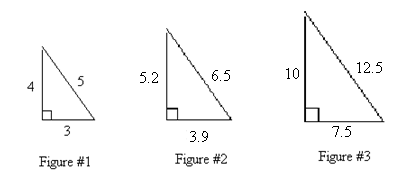 Step 2:  Using the provided formulas, determine the perimeter and area of each triangle.Perimeter = Add up all three sides		Area = Step 3:  Write the ratios for the information provided below.  Write the ratios in simplest form.PerimeterArea#1#2#3Similarity Ratio of FiguresRatio of perimetersRatio of AreasFigure #1: Figure #2Figure #1: Figure #3Figure #2: Figure #3